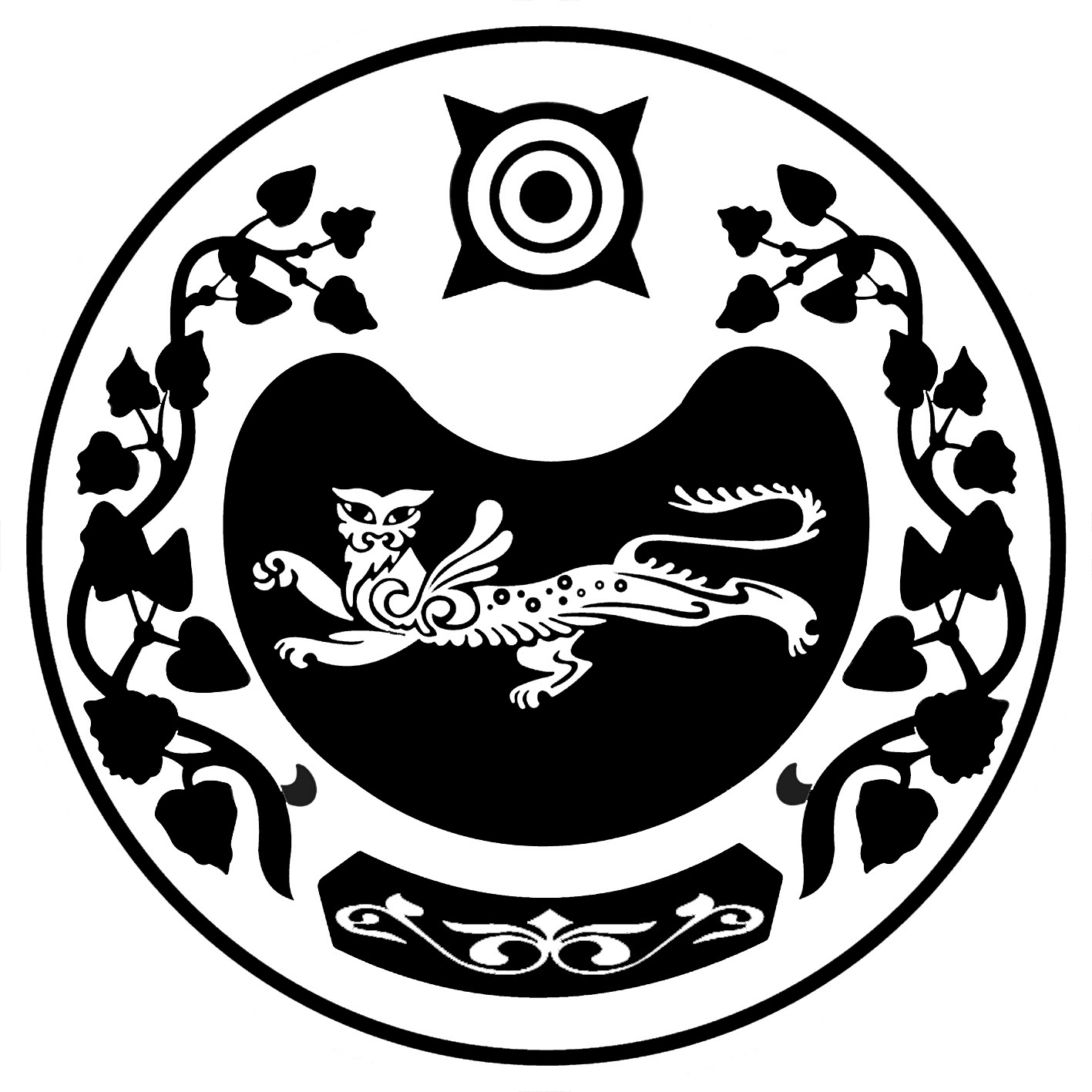 П О С Т А Н О В Л Е Н И Еот    17.10 .2012 г.      №  240   -пс. КалининоО внесении изменений в постановление Администрации Калининского сельсоветаот 03.07.2012 № 157-п       В соответствии с пунктами 1 и 2 статьи 12 Федерального Закона от 25.12.2008 № 273-ФЗ «О противодействии коррупции»П О С Т А Н О В Л Я Е Т:Внести в постановление администрации Калининского сельсовета от 03.07.2012 № 157-п «О перечнях должностей муниципальной службы, в случае замещения, которых гражданин обязан исполнять требования законодательства о муниципальной службе и противодействии коррупции» следующие изменения:  п. 2 после слов «муниципальной службы» читать: «в случае которых гражданин, замещавший должность муниципальной службы, включенную в перечень, установленный нормативными правовыми актами Российской Федерации, в течение двух лет после увольнения с муниципальной службы имеет право замещать на условиях трудового договора должности в организации и (или) выполнять в данной организации работы (оказывать данной организации услуги) в течение месяца стоимостью более ста тысяч рублей  на условиях гражданско – правового договора (гражданско - правовых договоров), если отдельные функции государственного, муниципального (административного) управления данной организацией входили в должностные (служебные) обязанности муниципального служащего, с согласия соответствующей комиссии по соблюдению требований к служебному поведению муниципальных служащих и урегулированию конфликта интересов». п. 3 после слов «муниципальной службы» читать: «в случае которых гражданин, замещавший должность муниципальной службы, перечень которых устанавливается нормативными правовыми актами Российской Федерации, в течение двух лет после увольнения с муниципальной службы обязан  при заключении трудовых или гражданско-правовых договоров на выполнение работ (оказание услуг) сообщать работодателю сведения о последнем месте своей службы в случае, если в течение месяца стоимость работ составляет более ста тысяч рублей».Контроль за исполнением данного постановления оставляю за собой.Глава  Калининского сельсовета                                                                                           А.И.ДеминРОССИЯ ФЕДЕРАЦИЯЗЫХАКАС РЕСПУБЛИКААFБАН ПИЛТIРI  АЙМААТАЗОБА ПИЛТIРI ААЛ  ЧÖБIНIҢУСТАF ПАСТААРОССИЙСКАЯ ФЕДЕРАЦИЯРЕСПУБЛИКА ХАКАСИЯУСТЬ-АБАКАНСКИЙ РАЙОН	       АДМИНИСТРАЦИЯКАЛИНИНСКОГО СЕЛЬСОВЕТА